DOKUMENTSTATUSREVISJONSHISTORIKKDenne og den foregående siden slettes fra dokumentet før innlevering av søknaden.Søknad om godkjenning av ny eller endret brikke i AutoPASS SamvirkeUtsteder: <xxxx>Gjelder søknad ny eller endret brikke:  Ny brikke     Endringer i allerede godkjent brikkeProdusent av brikke: <xxxx>Brikkemodell og versjon: <xxxx>Utsteder søker hermed om godkjennelse av ny eller endret brikketype for bruk i AutoPASS. Det er verifisert at brikken tilfredsstiller myndighetskrav gitt av Statens vegvesen Vegdirektoratet (ref. VEDLEGG B). Det er også gjennomført interne godkjenningstester som viser at brikken innehar tilstrekkelig kvalitet til å kunne settes i operativ drift, forutsatt at endelige godkjenningstester i reelle driftssituasjoner i AutoPASS bomstasjoner bekrefter dette. Statens vegvesen Vegdirektoratet vil melde tilbake til Utsteder hva slags endelige godkjenningstester som er påkrevet for at brikken kan godkjennes i AutoPASS. Graden av usikkerhet knyttet til brikkens ytelse vil bestemme dette.VEDLEGG:Spørsmålsliste (i dette dokument) om brikketypen som bes besvart av UtstederUtfylt «AP-1.6A AutoPASS OBE Statement of Compliance to OBE” basert på mal hvor utsteder skal svare ut alle overordnede myndighetskrav i brikkespesifikasjon «AP-1.6 Requirements for On-board Equipment (OBE) for use in AutoPASS Samvirke»Datablad av brikketypen Bilde av brikketypen (med endelig visuelt design for bruk i AutoPASS) «Change Report» dersom søknaden gjelder endring i tidligere godkjent brikkeDato og sted:				Signatur av bemyndiget person fra Utstederselskapet:VEDLEGG A:
Spørsmålsliste som bes besvartGenerell informasjon om brikken det søkes godkjenning forFylles ut kun dersom søknaden gjelder ENDRINGER i ALLEREDE GODKJENT BRIKKEInformasjon om hvordan brikketypen er testet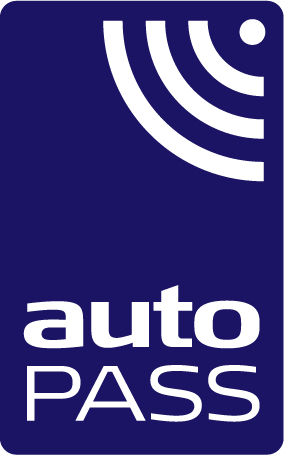 Versjon:Dato:23. februar 2024Dokument nr.StatusVersjonBeskrivelseGodkjentVersjonDatoForfatterHovedendringer1.023. februar 2024SVVFørste versjon Forhold som ønskes besvartFylles ut av utstederselskapHvilke takstgrupper er det planlagt at brikken skal utstedes for? Store kjøretøy > 3,5t           Lite kjøretøy =< 3,5t             ManufacturerIdEFC ContextMark for brikke:EFC_ContextMark: EquipmentClassEr EFC_ContextMark og nøkler benyttet tidligere i AutoPASS slik at vegkantsystemer ikke har behov for oppdatering? Ja           Nei<fyll inn supplerende informasjon her>PAN-format inkl. prefix-sifre for brikkeType brikke (f.eks. hybrid m/GNSS, EasyGo+/Basic, EETS, …)Er versjonen i bruk i andre domener enn AutoPASS? Ja           Nei<fyll inn supplerende informasjon her>Forhold som ønskes besvartFylles ut av utstederselskapHvilket godkjent versjonsnummer (firmware/software) av brikketypen skal denne versjonen erstatte: Hva er endret? Endring av DSRC maskinvare Ny OBE-produsent, evt. vesentlig endret produksjonsutstyr/-prosess Modifisering av DSRC programvare-stack Endring av OBE-maskinvare- eller programvare-arkitekturen Modifisering av OBE-operativsystemet Ekstra (ny) OBE-funksjonalitet Introduksjon av nye elementer i OBE Endrede personaliseringsprosesser, EFC_ContextMark og/eller sikkerhetsnøkler  Utforming/design/brikkekasse Annet, i så fall hva: Er det vedlagt en «Change Report» som klart beskriver endringen inkl. hvordan denne relaterer seg til dokumentasjonen i opprinnelig godkjent brikke?Spesielt hvis svar er Nei: Beskriv så detaljert som mulig hva endringen består i. Ja           Nei<fyll inn supplerende informasjon her>Hvordan vil utsteder gradere sannsynligheten for at endringen kan ha innvirkning på brikkens ytelse/virkemåte i AutoPASS.Gi en kort begrunnelse for svaret:  Usannsynlig at endringen vil påvirke ytelse Lite trolig at endringen vil påvirke ytelse En viss sannsynlighet for at endringen vil påvirke ytelse Såpass stor endring at det er sannsynlig at endringen vil påvirke ytelse<fyll inn supplerende informasjon her>Forhold som ønskes besvartFylles ut av utstederselskapList kortfattet opp hvilke tester som er utført på brikketypen og med hvilke testresultat?